Wednesday 3rd MarchLI: To add fractions with the same denominatorI will be successful if: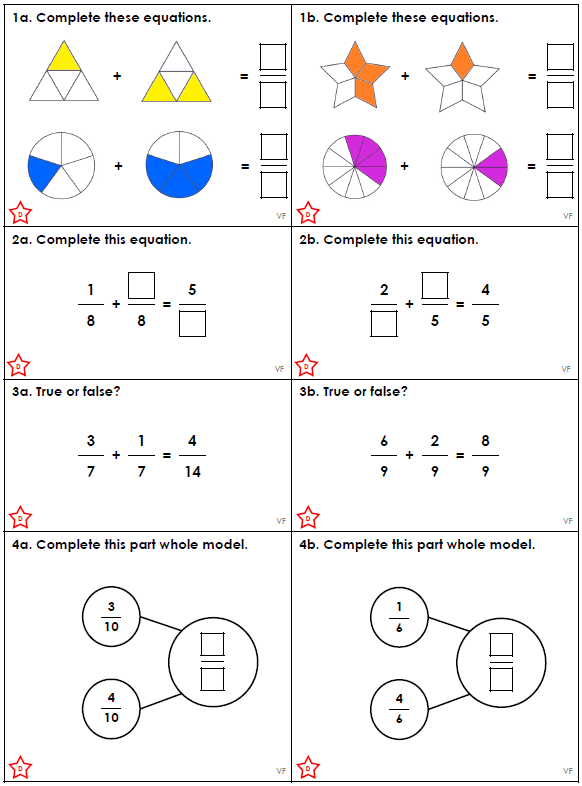 I know that the denominator stays the same.I can add the numerators together. I can write the new fractions with the numbers in the correct place (numerator on top and denominator on the bottom. 